Plan aktivnosti programaOmladinska banka i Mozaik impakt inkubatorza period: oktobar 2019. - decembar 2020. godine        za Općinu ZavidovićiFondacija Mozaik u skladu sa svojom strategijom do 2026. godine osiguraće kroz lonac.pro najveću zajednicu za aktivizam i poduzetništvo u regionu priliku i podršku za 50.000 aktivnih i poduzetnih mladih, finansirati 5.000 društvenih projekata mladih i 300 mikrobiznisa, podržati 500 mladih društvenih poduzetnica i poduzetnika, investirati u razvoj njihovih prototipa poslovnih modela i pokretanje društvenih biznisa kreirajući novu ekonomsku i društvenu vrijednost.Fondacija Mozaik realizuje svoju strategiju i program Omladinske banke i Impakt inkubator uz partnersku i finansijsku podršku Swiss Agency for Development and Cooperation (SDC), Swedish International Development Cooperation Agency (SIDA), ZEIT Stiftung, Balkan Trust for Democracy (BTD) i 42 partnerske Opštine/Općine/Grada Berkovići, Bihać, Bileća, Bosanska Krupa, Bosanski Petrovac, Bugojno, Cazin, Čelinac, Doboj, Doboj Istok, Doboj Jug, Donji Vakuf, Drvar, Goražde, Gradiška, Istočna Ilidža, Jezero, Kladanj, Konjic, Kostajnica, Kotor Varoš, Laktaši, Lopare, Ljubinje, Modriča, Mrkonjić Grad, Nevesinje, Novi Grad, Novo Goražde, Odžak, Petrovo, Prijedor, Prnjavor, Rudo, Šipovo, Tešanj, Travnik, Ugljevik, Usora, Zavidovići, Žepče i Živinice.  Metodologija, ciljevi i ključni koraci u razvoju programaMozaik je uspostavljanjem zajednice lonac.pro omogućio sveobuhvatnu podršku razvoju aktivizma i poduzetništva mladih u BiH i regionu. lonac.pro je zajednica koja pronalazi, osnažuje i investira u poštene i poduzetne mlade ljude od 17 do 35 godina i predstavlja najjednostavniji i najbrži put od ideje do realizacije projekta ili društvenog biznisa. lonac.pro je namijenjen mladima, kreatorima i kreatoricama sadržaja, mentorima i mentoricama, partnerskim opštinama/općinama/gradovima, donatorima, akademskoj zajednici, medijima, javnom i privatnom sektoru.Mozaik će kroz lonac.pro i dva programa Omladinska banka i Impakt inkubator do 2026. godine obezbijediti podršku za 50.000 aktivnih i poduzetnih mladih, finasirati 5.000 društvenih projekata i 300 mikrobiznisa mladih, podržati 500 mladih društvenih poduzetnica i poduzetnika, investirati u razvoj njihovih prototipa poslovnih modela i pokretanje društvenih biznisa kreirajući novu ekonomsku i društvenu vrijednost.Program Omladinska banka omogućava mladima da prepoznaju društvene probleme u svojim zajednicama i rješavaju ih kroz društvene projekte. Članovi i članice Omladinske banke imaju ulogu da podstiču aktivizam mladih i odlučuju o podršci projektima neformalnih grupa mladih. Neformalne grupe mladih realizuju projekte na teritoriji općine uz monitoring i podršku Omladinske banke, Općine i Mozaika. Članovi i članice Omladinske banke podstiču poduzetništvo mladih i donose i odluku o podršci mikrobiznisima mladih.Osnovne aktivnosti programa Omladinske banke Zavidovići tokom godine podrazumijevaju:Uspostavljanje strukture i definisanje uloga članova i članica Omladinske banke Zavidovići;Četiri (4) dvodnevna treninga za članove i članice Omladinske banke Zavidovići;Promociju poziva Omladinske banke Zavidovići za društvene projekte i mikrobiznise i prijave mladih u lonac.pro;Neformalne grupe mladih mogu kroz lonac.pro i intenzivan kooperativan i kompetitivan proces, a nakon selekcije Omladinske banke Zavidovići da dobiju finansijsku podršku (od 500 KM do 1.500 KM po projektu) iz fonda Omladinske banke Zavidovići za realizaciju društvenih projekata na teritoriji općine Zavidovići;Realizaciju društvenih projekata mladih uz monitoring od strane Omladinske banke Zavidovići, Općine i Mozaika;Selekcija mikrobiznisa mladih (obrt. ili komercijalno poljoprivredno gazdinstvo), finansijska podrška do 2.000 KM po mikrobiznisu iz zajedničkog fonda Općine i Mozaika;Promocije rezultata Omladinske banke, projekata neformalnih grupa mladih, mikrobiznisa i organizacija godišnje Konferencije.Mozaik impakt inkubator omogućava mladima koji kroz lonac.pro iskažu poduzetnički potencijal da rade na razvoju svoje poduzetničke ideje uz podršku mentora i mentorica, a najuspješniji dobijaju finansijsku i mentorsku podršku za razvoj poslovnog modela svog društvenog biznisa. Društvena poduzetnica i poduzetnik koji validiraju poslovni model, dokažu uspješnost prototipa na tržištu dobijaju investiciju za osnivanje i razvoj društvenog biznisa i dodatnu podršku za razvoj društvenog biznisa i pristup investicionim fondovima.Osnovne aktivnosti u Mozaik Impakt inkubatoru tokom godine podrazumijevaju:Mladi koji su iskazali poduzetnički potencijal i aplicirali u lonac.pro za investiciju upoznaju se sa eko-sistemom i konceptom društvenog biznisa u kojeg investira Mozaik;Rad sa mentorima na razvoju poslovnog modela, definisanje koraka i troškova validacije, pripremanje za prezentaciju pred Komisijom (Demo Day I);Poduzetnici i poduzetnice koje je izabrala Komisija potpisuju ugovor za validaciju poslovnog modela (do 5.000 KM za troškove testiranja na tržištu) i testiraju prototip proizvoda/usluge sa klijentima i partnerima;Poduzetnici i poduzetnice finaliziraju biznis model za investiranje (do 35.000 KM investicije), pripremaju prezentaciju za investicionu Komisiju (Demo Day II) i finansijski plan sa strukturom investicije;Pored finansijske podrške, poduzetnici i poduzetnice imaju na raspolaganju i mentorske usluge za sve aspekte razvoja biznisa u iznosu do 20.000 KM;Poduzetnici i poduzetnice kojima je Komisija odobrila investiciju potpisuju ugovor sa Mozaikom o osnivanju društvenog biznisa (društva sa ograničenom odgovornošću) i nastavljaju razvoj biznisa uz podršku Mozaika;Mozaik podržava osnovane društvene biznise, učestvuje u njihovom razvoju i omogućava društvenim poduzetnicima i poduzetnicama pristup investitorima i kreditorima.Proces razvoja društvenog biznisa može trajati od 2 do 12 mjeseci u zavisnosti u kojoj se fazi mlada poduzetna osoba uključi i koliko je aktivna u Impakt inkubatoru.Općina Zavidovići je izabrala Premium paket – 12.000 KM obezbjeđuje na godišnjem nivou, odnosno 48.000 KM za period 2020.-2023. godine.Zajednički fond koji obezbjeđuju Mozaik i  Općina u četvorogodišnjem periodu (2020-2023. godina) će iznositi 108.000 KM prema sljedećim projekcijama:Plan uplata Općine Zavidovići u 2020. godini za program Omladinske banke:Prva uplata programski troškovi (1.000 KM), do 14.02.2020. godine;Druga uplata sredstva za projekte mladih (9.000 KM), do 10.03.2020. godine;Treća uplata sredstva za mikrobiznise mladih (2.000 KM), do 09.04.2020. godine.PROGRAM OMLADINSKA BANKA ZAVIDOVIĆIFond Omladinske banke Zavidovići za finansiranje društveno korisnih projekata neformalnih grupa mladih u 2020. godine će iznositi 15.000 KM. Mozaik će obezbijediti iznos od 6.000 KM, a Općina Zavidovići će obezbijediti iznos od 9.000 KM. Očekivani broj projekata koji je moguće podržati je 10 (maksimalni iznos podrške po projektu iznosi 1.500 KM, a podržani projekti mogu biti u iznosu od 500 KM do 1.500 KM). Projekte realizuju neformalne grupe mladih koji imaju 3-7 članova uzrasta od 17 do 35 godina. Deset članova i članica odbora Omladinske banke Zavidovići nakon edukacije i treninga zaduženi su za promociju, selekciju i monitoring projekta mladih. lonac.pro je ekosistem koji Fondacija Mozaik, partneri, Omladinske banke i mladi koriste za promociju, podršku i upravljanje procesom dodjele grantova, razvoja poduzetništva i društvenih biznisa mladih. Zahvaljujući specifičnom pristupu programa Omladinske banke, ukupna vrijednost oko 10 društveno korisnih projekata neformalnih grupa mladih u općini Zavidovići u 2020. godini iznositi će najmanje 22.500 KM (15.000 KM iz zajedničkog fonda Omladinske banke Zavidovići, a 7.500 KM od resursa koje obezbijede neformalne grupe mladih iz zajednice od pojedinaca, preduzeća, organizacija i institucija).Troškovi programskih aktivnosti Omladinske banke Zavidovići u 2020. godini će iznositi 8.000 KM. Mozaik će obezbijediti sredstva u iznosu od 7.500 KM, a Općina Zavidovići iznos od 1.000 KM. Programski troškovi tiču se troškova članova i članica odbora Omladinske banke (10 članova i članica uzrasta od 17 do 30 godina), neformalnih grupa i predstavnika Općine Zavidovići i na godišnjem nivou pokrivaju troškove 4 trening modula za 10 članova i članica OB, troškove promocije poziva, monitoringa i promocije rezultata projekta i mikrobiznisa mladih.Fond za podršku mikrobiznisima mladih u 2020. godini iznosiće 4.000 KM, a obezbijediće Mozaik 2.000 KM i Općina Zavidovići 2.000 KM što će omogućiti podršku za 2 mikrobiznisa mladih. Grant podrškom do 2.000 KM godišnje omogućiće se finansiranje 2 novoregistrovana mikrobiznisa mladih (komercijalno poljoprivredno gazdinstvo ili obrt), a Odbor za mikropreduzetništvo tj.članovi i članice Omladinske banke donose o podršci mikrobiznisa mladih. Korisnik granta mikrobiznisa je osoba uzrasta 18 do 35 godina koja će registrovati mikrobiznis na teritoriji općine Zavidovići.KALENDAR AKTIVNOSTI PROGRAMA OMLADINSKA BANKA ZAVIDOVIĆIOktobar-novembar 2019. : Poziv i selekcija članova i članica odbora Omladinske banke (OB).Februar 2020.: Edukacija novih članova i članica odbora OB  i organizacija sastanaka planiranja aktivnosti. Objava I poziva za društvene projekte mladih i mikrobiznise. Poziv se objavljuje na djelimičan ili cjelokupan iznos namijenjen za fond, u zavisnosti od dogovora Fondacije Mozaik i Općine.Mart: Mentorstvo i selekcija projekata i mikrobiznisa I poziva. Glasanje za projekte i mikrobiznise od strane zajednice, potpisivanje ugovora. April: Ceremonije potpisivanja ugovora za projekte i mikrobiznise iz I poziva. Objava II poziva za društvene projekte i mikrobiznise. Poziv se objavljuje ukoliko u fondu ima raspoloživih sredstava.Maj: Realizacija projekata i registracija mikrobiznisa iz I poziva. Mentorstvo i selekcija projekata i mikrobiznisa II poziva te potpisivanje ugovora.Juni: Realizacija projekata I i II poziva za projekte i mikrobiznise. Objava III poziva za društvene projekte i mikrobiznise u slučaju da u fondu ima preostalih sredstava.Juni-septembar: Mentorstvo i selekcija projekta i mikrobiznisa iz  III poziva. Realizacija projekata neformalnih grupa i mikrobiznisa iz I, II i III poziva  uz monitoring i podršku OB, Fondacije Mozaik i Općine.Oktobar-decembar : Organizacija ceremonija promocije rezultata programa Omladinske banke, projekata neformalnih grupa i mikrobiznisa mladih.Mozaik je odgovoran za realizaciju osnovnih aktivnosti u okviru Impakt inkubatora: mlade koji su iskazali poduzetnički potencijal i aplicirali u lonac.pro za investiciju upoznati sa konceptom društvenog biznisa, omogućiti budućim poduzetnicima i poduzetnicama razvoj poslovnog modela kroz rad sa mentorima i priprema za prezentaciju pred Komisijom (Demo Day I), poduzetnici i poduzetnice koje je izabrala Komisija potpisuju ugovor o validaciji poslovnog modela, mentorskom i konsultantskom podrškom poduzetnicima i poduzetnicama omogućiti da finaliziraju biznis model za investiranje i prezentaciju pred investicionom Komisijom (Demo Day II), sa poduzetnicima i poduzetnicama koji dobiju investiciju potpisati ugovor o zajedničkom osnivanju i razvoju društvenog biznisa i obezbjeđivanje pristupa investitorima i kreditorima.Mozaik će investirati godišnje u razvoj 30 društvenih biznisa mladih u BiH. Za 1 društveni biznis finansijska investicija može da iznosi do 40.000 KM, mentorska investicija do 20.000 KM i opciono kreditna investicija do 20.000 KM.Općina Zavidovići će omogućiti podršku u stvaranju podsticajnog okruženja za razvoj društvenog poduzetništva za mlade uključujući i društvene biznise koji su osnovani na teritoriji općine Zavidovići.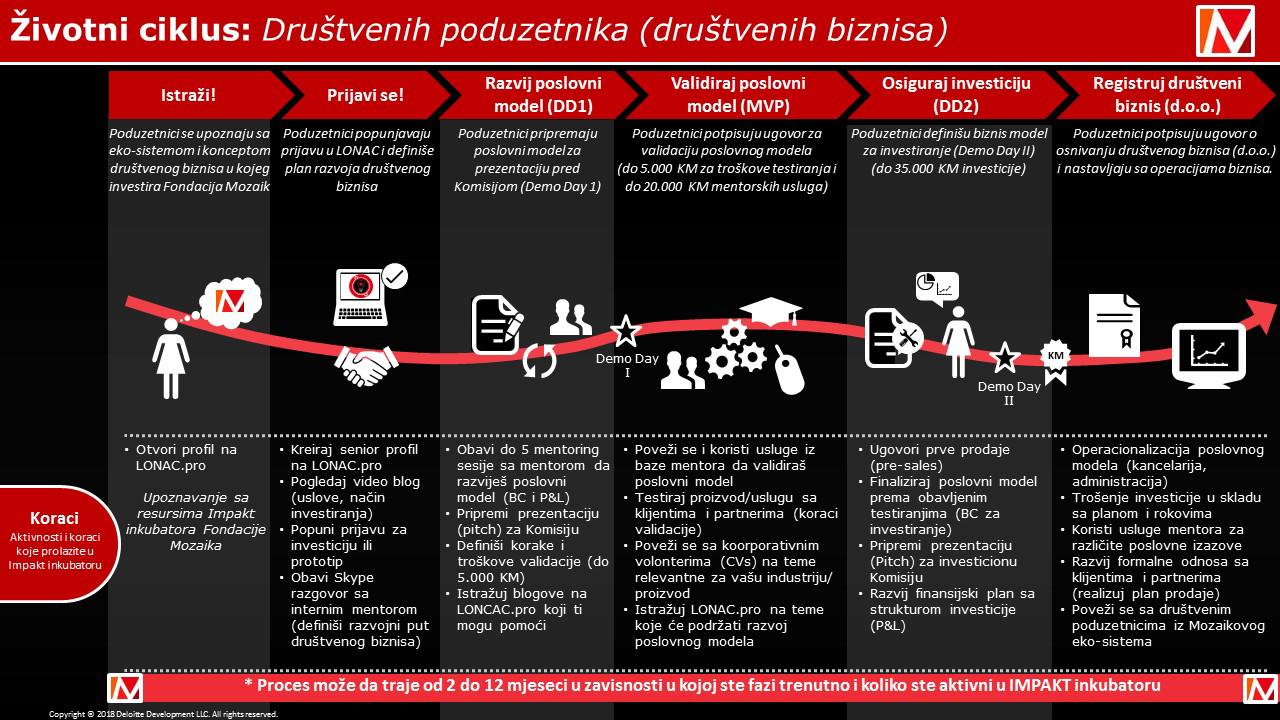 GodinaPartneriProgramske aktivnostiBroj grantovaIznos za grantoveBroj mikrobiznisaIznos za mikrobizniseUkupno2020.MozaikOpćina7.000 KM 1.000 KM106.000 KM9.000 KM22.000 KM2.000 KM 15.000 KM  12.000 KM2021.MozaikOpćina7.000 KM 1.000 KM106.000 KM9.000 KM22.000 KM2.000 KM 15.000 KM  12.000 KM2022.MozaikOpćina7.000 KM 1.000 KM106.000 KM9.000 KM22.000 KM2.000 KM 15.000 KM  12.000 KM2023.MozaikOpćina7.000 KM 1.000 KM106.000 KM9.000 KM22.000 KM2.000 KM 15.000 KM  12.000 KMSubtotal MozaikSubtotal OpćinaUkupnoSubtotal MozaikSubtotal OpćinaUkupno28.000 KM  4.000 KM32.000 KM16244024.000 KM36.000 KM60.000 KM4488.000 KM8.000 KM16.000 KM60.000 KM48.000 KM108.000 KMTABELARNI PRIKAZ PLANA RADA ZA 2019. I 2020. GODINUTABELARNI PRIKAZ PLANA RADA ZA 2019. I 2020. GODINUTABELARNI PRIKAZ PLANA RADA ZA 2019. I 2020. GODINUTABELARNI PRIKAZ PLANA RADA ZA 2019. I 2020. GODINUTABELARNI PRIKAZ PLANA RADA ZA 2019. I 2020. GODINUTABELARNI PRIKAZ PLANA RADA ZA 2019. I 2020. GODINUKljučne aktivnosti programapodaktivnostipočetakZavršetakodgovornostnapomenaPoziv, selekcija i edukacija članova i članica odbora Omladinske banke (OB)Poziv za nove članove i članica Odbora OB15.10.2019.15.11.2019.Fondacija Mozaik i OpćinaPoziv objavljen online i u  lonac.proPoziv, selekcija i edukacija članova i članica odbora Omladinske banke (OB)Selekcija novih članova i članica Odbora OB20.11.2019.20.12.2019.Fondacija Mozaik i Općina Intervjui i selekcija organizovaće se u Općini. Poziv, selekcija i edukacija članova i članica odbora Omladinske banke (OB)Edukacija članova i članica Odbora OB 07.02.2020.09.02.2020.Fondacija Mozaik Edukacija će biti u Sarajevu i uključivaće OB i predstavnike Opština/Općina/GradovaPrvi poziv za društvene projekte mladih i mikrobiznise. Za projekte mogu aplicirati neformalne grupe mladih (3 do 7 članova i članica) od 17 do 35 godina.Za mikrobiznise mogu aplicirati pojednici od 18 do 35 godina. Objava poziva za projekte i mikrobiznise14.02.2020.09.03.2020.Fondacija Mozaik uz podršku OB  i predstavnika OpćineOpćina uplatila sredstva za programske troškove do 14.02. i projekte do 10.03.Poziv ćemo objaviti u  lonac.proPrvi poziv za društvene projekte mladih i mikrobiznise. Za projekte mogu aplicirati neformalne grupe mladih (3 do 7 članova i članica) od 17 do 35 godina.Za mikrobiznise mogu aplicirati pojednici od 18 do 35 godina. Promocija poziva u zajednicama14.02.2020.09.03.2020.OB uz podršku Općine i Fondacije MozaikNajmanje 100 osoba u zajednicama učestvuje na prezentacijama. Fondacija Mozaik pripremila i dostavila OB  promotivne materijale.Prvi poziv za društvene projekte mladih i mikrobiznise. Za projekte mogu aplicirati neformalne grupe mladih (3 do 7 članova i članica) od 17 do 35 godina.Za mikrobiznise mogu aplicirati pojednici od 18 do 35 godina. Mentorisanje i tehnička selekcija prijava za projekte i mikrobiznise10.03.2020.02.04.2020.OB uz podršku Općine i Fondacije MozaikOB uz podršku Fondacije Mozaik i Općine. Mentorisanje i selekciju mikrobiznisa radi Odbor za mikropoduzetništvoPrvi poziv za društvene projekte mladih i mikrobiznise. Za projekte mogu aplicirati neformalne grupe mladih (3 do 7 članova i članica) od 17 do 35 godina.Za mikrobiznise mogu aplicirati pojednici od 18 do 35 godina. Glasanje za projekte i mikrobiznise03.04.2020.09.04.2020Neformalne grupe  i poduzetniciZa projekte i mikrobiznise glasaju svi na  lonac.pro Općina uplatila sredstva za mikrobiznise  do 09.04.Prvi poziv za društvene projekte mladih i mikrobiznise. Za projekte mogu aplicirati neformalne grupe mladih (3 do 7 članova i članica) od 17 do 35 godina.Za mikrobiznise mogu aplicirati pojednici od 18 do 35 godina. Ceremonija potpisivanja ugovora za odobrene projekte i mikrobiznise10.04.2020.30.04.2020.Fondacija Mozaik, Općina i OB Ugovori se potpisuju u prostorijama Općine.Prvi poziv za društvene projekte mladih i mikrobiznise. Za projekte mogu aplicirati neformalne grupe mladih (3 do 7 članova i članica) od 17 do 35 godina.Za mikrobiznise mogu aplicirati pojednici od 18 do 35 godina. Realizacija projekata i registracija mikrobiznisa01.05.2020.01.08.2020.Neformalne grupe i poduzetniciFondacija Mozaik i Općina pružaju podršku prilikom finansiranja projekta i registracije mikrobiznisaPrvi poziv za društvene projekte mladih i mikrobiznise. Za projekte mogu aplicirati neformalne grupe mladih (3 do 7 članova i članica) od 17 do 35 godina.Za mikrobiznise mogu aplicirati pojednici od 18 do 35 godina. Monitoring projekata i mikrobiznisa01.05.2020.01.08.2020.OB  uz podršku Fondacije Mozaik i OpćineTerenske posjete tokom realizacije projekta i mikrobiznisaPrvi poziv za društvene projekte mladih i mikrobiznise. Za projekte mogu aplicirati neformalne grupe mladih (3 do 7 članova i članica) od 17 do 35 godina.Za mikrobiznise mogu aplicirati pojednici od 18 do 35 godina. Kompletiranje izvještaja za projekte01.08.2020.31.08.2020.OB  uz podršku Fondacije MozaikIzvještaji su dostupni svima na  lonac.proDrugi poziv za društvene projekte mladih i mikrobiznise. Za projekte mogu aplicirati neformalne grupe mladih (3 do 7 članova i članica) od 17 do 35 godina.Za mikrobiznise mogu aplicirati pojednici od 18 do 35 godina.Objava poziva za projekte i mikrobiznise13.04.2020.30.04.2020.Fondacija Mozaik uz podršku OB  i  OpćinePoziv ćemo objaviti u  lonac.proDrugi poziv za društvene projekte mladih i mikrobiznise. Za projekte mogu aplicirati neformalne grupe mladih (3 do 7 članova i članica) od 17 do 35 godina.Za mikrobiznise mogu aplicirati pojednici od 18 do 35 godina.Promocija poziva u zajednicama13.04.2020.30.04.2020.OB uz podršku Općine i Fondacije MozaikDodatne prezentacije u zajednicama.Drugi poziv za društvene projekte mladih i mikrobiznise. Za projekte mogu aplicirati neformalne grupe mladih (3 do 7 članova i članica) od 17 do 35 godina.Za mikrobiznise mogu aplicirati pojednici od 18 do 35 godina.Mentorisanje i tehnička selekcija prijava za projekte i mikrobiznise04.05.2020.20.05.2020.OB uz podršku Općine i Fondacije MozaikOB uz podršku Fondacije Mozaik i Općine. Mentorisanje i selekciju mikrobiznisa radi Odbor za mikropoduzetništvoDrugi poziv za društvene projekte mladih i mikrobiznise. Za projekte mogu aplicirati neformalne grupe mladih (3 do 7 članova i članica) od 17 do 35 godina.Za mikrobiznise mogu aplicirati pojednici od 18 do 35 godina.Glasanje za projekte i mikrobiznise21.05.2020.27.05.2020.Neformalne grupe  i poduzetniciZa projekte i mikrobiznise glasaju svi na  lonac.proDrugi poziv za društvene projekte mladih i mikrobiznise. Za projekte mogu aplicirati neformalne grupe mladih (3 do 7 članova i članica) od 17 do 35 godina.Za mikrobiznise mogu aplicirati pojednici od 18 do 35 godina.Ceremonija potpisivanja ugovora za odobrene projekte i mikrobiznise28.05.2020.14.06.2020.Fondacija Mozaik, Općina i OB Ugovori se potpisuju u prostorijama Općine.Drugi poziv za društvene projekte mladih i mikrobiznise. Za projekte mogu aplicirati neformalne grupe mladih (3 do 7 članova i članica) od 17 do 35 godina.Za mikrobiznise mogu aplicirati pojednici od 18 do 35 godina.Realizacija projekata i registracija mikrobiznisa15.06.2020.15.09.2020.Neformalne grupe i poduzetniciFondacija Mozaik i Općina pružaju podršku prilikom finansiranja projekta i registracije mikrobiznisaDrugi poziv za društvene projekte mladih i mikrobiznise. Za projekte mogu aplicirati neformalne grupe mladih (3 do 7 članova i članica) od 17 do 35 godina.Za mikrobiznise mogu aplicirati pojednici od 18 do 35 godina.Monitoring projekata i mikrobiznisa15.06.2020.15.09.2020.OB  uz podršku Fondacije Mozaik i OpćineTerenske posjete tokom realizacije projekta i mikrobiznisaDrugi poziv za društvene projekte mladih i mikrobiznise. Za projekte mogu aplicirati neformalne grupe mladih (3 do 7 članova i članica) od 17 do 35 godina.Za mikrobiznise mogu aplicirati pojednici od 18 do 35 godina.Kompletiranje izvještaja za projekte15.09.2020.15.10.2020.OB  uz podršku Fondacije MozaikIzvještaji su dostupni svima na  lonac.proTreći poziv za društvene projekte mladih i mikrobiznise. Za projekte mogu aplicirati neformalne grupe mladih (3 do 7 članova i članica) od 17 do 35 godina.Za mikrobiznise mogu aplicirati pojednici od 18 do 35 godina.Objava poziva za projekte i mikrobiznise01.06.2020.19.06.2020.Fondacija Mozaik uz podršku OB  i OpćinePoziv ćemo objaviti u  lonac.proTreći poziv za društvene projekte mladih i mikrobiznise. Za projekte mogu aplicirati neformalne grupe mladih (3 do 7 članova i članica) od 17 do 35 godina.Za mikrobiznise mogu aplicirati pojednici od 18 do 35 godina.Promocija poziva u zajednicama01.06.2020.19.06.2020.OB uz podršku Općine i Fondacije MozaikDodatne prezentacije u zajednicama.Treći poziv za društvene projekte mladih i mikrobiznise. Za projekte mogu aplicirati neformalne grupe mladih (3 do 7 članova i članica) od 17 do 35 godina.Za mikrobiznise mogu aplicirati pojednici od 18 do 35 godina.Mentorisanje i tehnička selekcija prijava za projekte i mikrobiznise22.06.2020.02.07.2020.OB uz podršku Općine i Fondacije MozaikOB uz podršku Fondacije Mozaik i Općine. Mentorisanje i selekciju mikrobiznisa radi Odbor za mikropoduzetništvoTreći poziv za društvene projekte mladih i mikrobiznise. Za projekte mogu aplicirati neformalne grupe mladih (3 do 7 članova i članica) od 17 do 35 godina.Za mikrobiznise mogu aplicirati pojednici od 18 do 35 godina.Glasanje za projekte i mikrobiznise03.07.2020.09.07.2020.Neformalne grupe  i poduzetniciZa projekte i mikrobiznise glasaju svi na  lonac.proTreći poziv za društvene projekte mladih i mikrobiznise. Za projekte mogu aplicirati neformalne grupe mladih (3 do 7 članova i članica) od 17 do 35 godina.Za mikrobiznise mogu aplicirati pojednici od 18 do 35 godina.Ceremonija potpisivanja ugovora za odobrene projekte i mikrobiznise10.07.2020.20.07.2020.Fondacija Mozaik, Općina i OB Ugovori se potpisuju u prostorijama Općine.Treći poziv za društvene projekte mladih i mikrobiznise. Za projekte mogu aplicirati neformalne grupe mladih (3 do 7 članova i članica) od 17 do 35 godina.Za mikrobiznise mogu aplicirati pojednici od 18 do 35 godina.Realizacija projekata i registracija mikrobiznisa20.07.2020.20.09.2020.Neformalne grupe i poduzetniciFondacija Mozaik i Općina pružaju podršku prilikom finansiranja projekta i registracije mikrobiznisaTreći poziv za društvene projekte mladih i mikrobiznise. Za projekte mogu aplicirati neformalne grupe mladih (3 do 7 članova i članica) od 17 do 35 godina.Za mikrobiznise mogu aplicirati pojednici od 18 do 35 godina.Monitoring projekata i mikrobiznisa20.07.2020.20.09.2020.OB  uz podršku Fondacije Mozaik i OpćinaTerenske posjete tokom realizacije projekta i mikrobiznisaTreći poziv za društvene projekte mladih i mikrobiznise. Za projekte mogu aplicirati neformalne grupe mladih (3 do 7 članova i članica) od 17 do 35 godina.Za mikrobiznise mogu aplicirati pojednici od 18 do 35 godina.Kompletiranje izvještaja za projekte20.09.2020.20.10.2020.OB  uz podršku Fondacije MozaikIzvještaji su dostupni svima na  lonac.proTrening za mikropoduzetništvoTrening za mikropoduzetništvomartmajFondacija MozaikTrening za će se održati s ciljem jačanja kapaciteta OB  za mikropreduzetništvo za mentorstvo prijavaTrening za društvenu pravduTrening za društvenu pravdumajmajFondacija MozaikTrening  će se održati s ciljem povećanja senzibiliteta OB  prema marginaliziranim i tradicionalno isključenim grupama u našim zajednicamaTrening za razvoj i izgradnju društvene zajednice Trening za razvoj i izgradnju društvene zajednice junijuliFondacija MozaikTrening će se održati s ciljem jačanja kapaciteta OB  u izgradnji društvene zajednice i uključivanja mladihPromocije rezultata OB programa, projekata i mikrobiznisa mladihPromocije rezultata OB programa, projekata i mikrobiznisa mladihoktobardecembarFondacija Mozaik, OB, neformalne grupe i predstavnici OpćineCeremonija se organizuje se u Općini